Муниципальное бюджетное общеобразовательное учреждение – лицей № 18 г.Орлатестирование в ходе промежуточной аттестации по английскому языкуУченика(цы)  6  «___» класса_______________________________________________________________________имя                                                                     фамилияExercise 1.Listen to Nick talking to а friend about the last day of his school triр. Write а letter А-G to each person. One letter is extra. You will hear the conversation twice.Exercise 2.There are five gaps in the text below. Read it and decide which sentence A–E best fits each gap 1–5 in the text. A. I spent two years in the pirate captain’s house. B. I still wanted to be a sailor. C. There I met a boy whom I knew. D. At first everything went well. E. Our ship struggled with the waves for a long time. Robinson CrusoeMy name is Robinson Crusoe and I was born in the city of York. I always wanted to go to sea. One day, when I was eighteen years old, I went to Hull. (1)______ The boy’s father was the captain of a ship. That boy said to me, ‘Rob, do you want to sail on our ship? We start to London today.’ I was very glad, of course, and agreed at once. In the open sea we were caught in a terrible storm. (2)_______ Finally it went to the bottom and we were all thrown into the sea. A ship which was passing by sent a boat and saved us. In the morning we reached the shore. I was very young then and soon forgot the terrible storm. (3)______ I went to London. There I met the captain of a ship that was going to Africa. The captain was a very nice gentleman. We liked each other and soon became friends. The captain invited me to sail to Africa with him. Of course, I agreed with pleasure. The voyage to Africa was successful. But when we came back to England, the captain died, and I had to go on my second voyage to Africa without my friend. (4)______ The weather was fine and the sea was calm. But not far from the shores of Africa we met a ship with a black flag. It was a pirate ship, and the pirates attacked us. Our sailors fought bravely, but the pirates were stronger. Some of our men were killed, and the others were taken prisoner. When the pirate ship came to the port, the captain took me to his house and made me his slave. (5)______ I had to work in the house and in the yard with the other slaves. It was quite impossible to run away.Exercise 3. Read the article about basketball. Choose the best word (A, B or C) for each space. For questions  1–8, mark A, B or C on your answer sheet. The first one is done for you. Example: 0  A on  B in  C to BasketballToday, Americans watch more basketball (0) _________ television than any other sport. But it is popular in (1) __________ countries too. People often (2) __________ it ‘the international game’ because it is played in almost (3) __________ country of the world. But basketball is not an old sport like football, which people have played for centuries. People have only played basketball (4) ________ 1891. The idea for basketball came from James Naismith, a Canadian teacher, who wanted his students to learn (5) __________ new kind of sport. Instead (6) ___________ the players kicking the ball (7) __________ they do in soccer, in Naismith’s new game, players threw or bounced the ball. Then, they had to get (8) __________ into a big bag or ‘basket’. The name that Naismith chose for this new sport was ‘basketball’. 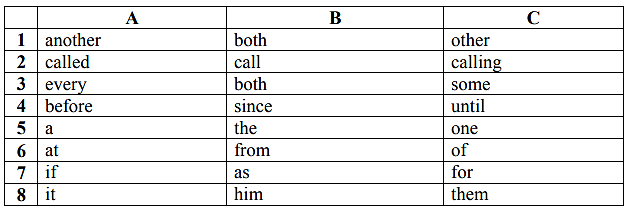 Exercise 4.Fill in the gaps with the correct form of the words.Ответы и критерииExercise 15 POINTS
Exercise 2                                  5 POINTS
Exercise 3             8 POINTS
Exercise 41)  ME                                                                                                                 9 POINTS2) EASIER3) MOST DANGEROUS4) HAVEN’T FED5) BE WRAPPED 6) THIRD7) FATHER’S8) FIREMEN9) WILL BE CHECKEDTotal score:27-24 – “5”23-19 – “4”18-14 – “3”  13-0 – “2”В итоговом тестировании 4 задания. На выполнение заданий отводится 45 минут. Вы можете выполнять задания в любом порядке. Для экономии времени пропускайте задание, которое не удаётся выполнить сразу, и переходите к следующему. Если после выполнения всей работы у Вас останется время, Вы сможете вернуться к пропущенным заданиям. Баллы, полученные Вами за выполненные задания, суммируются. Каждый правильный ответ оценивается в 1 балл. Постарайтесь выполнить как можно больше заданий и набрать наибольшее количество баллов. Желаем успехов!PeopleActivitiesActivitiesRobACinemaSalinaBFootballChloeCMuseum VickyDReading LizzieESailingFShopping GWalking RobSalina ChloeVickyLizzie1234567012345678A1This calculator belongs to …………..…….I2Why was it much…………..…….. to travel by sea?EASY3The shark is the………….…….…creature in the sea.DANGEROUS4They ………………... the lions yet.FEED5The present can……………..….in coloured paper.WRAP6Let’s translate the ………….….….sentence.THREE7Oleg is my………….……....brother.FATHER8The ………………..…have arrived.FIREMAN9The information……….…….….tomorrow.CHECKRobSalina ChloeVickyLizzieAFCDB12345C E B D A12345678C BABACBA